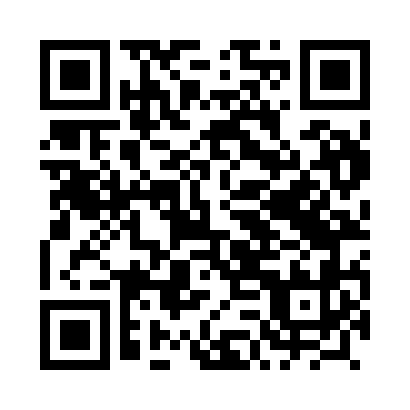 Prayer times for Kocierzow, PolandWed 1 May 2024 - Fri 31 May 2024High Latitude Method: Angle Based RulePrayer Calculation Method: Muslim World LeagueAsar Calculation Method: HanafiPrayer times provided by https://www.salahtimes.comDateDayFajrSunriseDhuhrAsrMaghribIsha1Wed3:035:3112:566:038:2310:402Thu2:595:2912:566:048:2410:433Fri2:555:2712:566:058:2610:474Sat2:525:2612:566:068:2810:505Sun2:485:2412:566:078:2910:536Mon2:445:2212:566:088:3110:567Tue2:425:2012:566:098:3210:598Wed2:415:1912:566:108:3411:039Thu2:415:1712:566:118:3511:0310Fri2:405:1512:566:128:3711:0411Sat2:395:1412:566:138:3911:0512Sun2:395:1212:566:148:4011:0513Mon2:385:1112:566:158:4211:0614Tue2:375:0912:566:168:4311:0715Wed2:375:0812:566:178:4511:0716Thu2:365:0612:566:188:4611:0817Fri2:365:0512:566:188:4811:0818Sat2:355:0312:566:198:4911:0919Sun2:355:0212:566:208:5011:1020Mon2:345:0112:566:218:5211:1021Tue2:345:0012:566:228:5311:1122Wed2:334:5812:566:228:5511:1223Thu2:334:5712:566:238:5611:1224Fri2:324:5612:566:248:5711:1325Sat2:324:5512:566:258:5811:1326Sun2:324:5412:576:269:0011:1427Mon2:314:5312:576:269:0111:1528Tue2:314:5212:576:279:0211:1529Wed2:314:5112:576:289:0311:1630Thu2:304:5012:576:289:0411:1631Fri2:304:4912:576:299:0611:17